Berks & Bucks FA Application Form - DirectorAll sections must be completed and can be typed and submitted by email.If necessary, you can use a continuation sheet.  The decision to invite you to attend for interview will be based on the information you provide on this form. Position applied for  Personal Details Please complete in block capitalsFirst Name	Surname        Mr/Ms/Mrs or preferred title		  AddressPost Code	Tel. No (Home)					Tel. No (Mobile)EmailDo you hold a full current driving licence? 	   Qualifications and TrainingStarting with the most recent, please give details of your education, qualifications and training relevant to the application. Please include start and end dates for all courses, the name of the relevant institution, the course or qualification studied, along with the grade or classification achieved where applicable.Employment HistoryStarting with your present or most recent job, please give a summary of all employment, including any freelance and relevant unpaid work.  Please include start and end dates for all positions held, the name of employer, nature of business, job title and brief details of your responsibilities. Please use the space on the next page, to outline the skills and experience you have gained, either in paid work, unpaid/voluntary work, work at home, through your studies, through your leisure activities, which you think are relevant to the position for which you are applying, and which you believe make you suitable for the position .  Please indicate the extent to which you believe your skills, abilities and/or experience meet the requirements as outlined in the role profile.Other InformationAre you related to any current member of staff or Director at the Berks & Bucks  FA ? The BBFA is aware of its obligations, under the Equality Act 2010, to carry out reasonable adjustments where needed for applicants who have a disability. Please detail any adjustments you will require to be made, if you are invited to attend for interview.Have you ever been convicted of a criminal offence (apart from 		spent convictions under the Rehabilitation of Offenders Act 1974)?     Are there any outstanding charges against you?						If the answer to either or both of these questions is yes, please give the date, nature of the offence and the fine or sentence (if convicted).ReferencesPlease give the name and address of two referees.  These should be your two most recent employers, including your present employer where applicable, or a relevant academic principal.  Personal references should be given only when there is no previous employer or educational establishment to which reference can be made. References will only contacted following a job offerI agree that any offer of membership with Berks & Bucks  Football Association Limited is subject to satisfactory references.  I give my consent to the storage of personal data contained within this form and the ethnic monitoring form.  I confirm that the information supplied by me on this form is complete, accurate and not misleading:Signature:Date:Equal Opportunities Monitoring - Director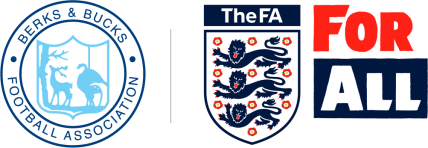 The Berks & Bucks  Football Association is committed to equal opportunities, irrespective of race, colour, religion, nationality, ethnic origin, sex, disability or marital status.In order to monitor our Equal Opportunities Policy, we would be grateful if you would please complete the questionnaire below.  This questionnaire will be detached from your application form on receipt and will not be made available to the recruitment panel.  Please answer every question.Age		Under 18      18 – 30      31 – 40      41 – 50      51 – 60      61 – 65     Over 65     Gender		Male         Female         Transgender         Prefer not to say   Religious BeliefHow would you describe the religion to which you feel you belong?Sexual Orientation Which of the following options best describe how you think of yourself?Ethnicity
White 	MixedAsianBlack 	Other Ethnic GroupDisabilityUnder the Equality Act 2010, disability is defined as a physical or mental impairment that has a substantial and long term adverse effect on the ability to carry out normal day to day activities. Substantial means more than minor or trivial. Impairment covers, for example, long term medical conditions such as asthma and diabetes, and fluctuating or progressive conditions such as rheumatoid arthritis or motor neurone diseases. A mental impairment includes mental health conditions (such as bipolar disorder or depression), learning difficulties (such as dyslexia) and learning disabilities (such as autism and Down's syndrome). Some people including those with cancer, multiple sclerosis and HIV/AIDS are automatically protected as disabled people by the Act.
Visual impairment, Hearing impairment, Speech and Language impairment, physical disability, cognitive impairment, Learning disability.
Do you consider that you meet this definition?*Yes 		No		Prefer not to say	*If you have indicated yes to the previous question, please indicate the impairment(s) that you feel applies to you:DatesDetails of School/College/InstitutionCourse or QualificationGradeDatesEmployers name/nature of businessJob title and responsibilitiesFirst RefereeSecond RefereeNameAddressPostcodeTelephoneEmail:Relationship to youChristian   Buddhist HinduJewish MuslimMormonismSikh AtheismNo Religion / FaithJehovah’s Witnesses Prefer not to sayOther  (please specify) ____________________________________________   Other  (please specify) ____________________________________________   Other  (please specify) ____________________________________________   Other  (please specify) ____________________________________________   Other  (please specify) ____________________________________________   Other  (please specify) ____________________________________________   Heterosexual / Straight  Gay Man Gay Woman / LesbianBisexual Prefer not to sayOther  (please specify)  ____________________________________________ Other  (please specify)  ____________________________________________ Other  (please specify)  ____________________________________________ Other  (please specify)  ____________________________________________ Other  (please specify)  ____________________________________________ Other  (please specify)  ____________________________________________ BritishEnglishScottishWelshIrishGypsy or Irish TravellerPrefer not to sayOther  (please specify) ____________________________________________  Other  (please specify) ____________________________________________  Other  (please specify) ____________________________________________  Other  (please specify) ____________________________________________  Other  (please specify) ____________________________________________  Other  (please specify) ____________________________________________  White & Black CaribbeanWhite & Black AfricanWhite & AsianMixed other backgroundPrefer not to sayOther  (please specify) ____________________________________________ Other  (please specify) ____________________________________________ Other  (please specify) ____________________________________________ Other  (please specify) ____________________________________________ Other  (please specify) ____________________________________________ Other  (please specify) ____________________________________________ British-IndianIndianBritish-PakistaniPakistaniBritish-BangladeshiBangladeshiBritish-ChineseChinesePrefer not to sayOther  (please specify)  ____________________________________________ Other  (please specify)  ____________________________________________ Other  (please specify)  ____________________________________________ Other  (please specify)  ____________________________________________ Other  (please specify)  ____________________________________________ Other  (please specify)  ____________________________________________ Black CaribbeanCaribbeanBritish AfricanAfricanBritishPrefer not to sayOther  (please specify) ____________________________________________  Other  (please specify) ____________________________________________  Other  (please specify) ____________________________________________  Other  (please specify) ____________________________________________  Other  (please specify) ____________________________________________  Other  (please specify) ____________________________________________  ArabAny other ethnic group, please describe _______________________________  Any other ethnic group, please describe _______________________________  Any other ethnic group, please describe _______________________________  Visual impairmentHearing impairmentPhysical disabilityLearning disabilityLearning difficultiesLanguage impairmentCognitive impairmentPrefer not to sayOther  (please specify) ____________________________________________  Other  (please specify) ____________________________________________  Other  (please specify) ____________________________________________  Other  (please specify) ____________________________________________  Other  (please specify) ____________________________________________  Other  (please specify) ____________________________________________  